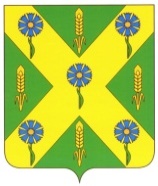 РОССИЙСКАЯ ФЕДЕРАЦИЯОРЛОВСКАЯ ОБЛАСТЬАДМИНИСТРАЦИЯ НОВОСИЛЬСКОГО РАЙОНАПОСТАНОВЛЕНИЕ    29.03.2024 г. 							                     № 118      г. НовосильО внесении изменений в муниципальную программу«Образование в Новосильском районе», утвержденную  постановлением администрации Новосильского районаот 26 декабря 2023 г. № 621В целях приведения объемов финансирования программных мероприятий в соответствие с выделенными бюджетными ассигнованиями, утвержденными Решением районного Совета народных депутатов от 26.12.2023 года № 85 на 2024 год и плановый период 2025-2026 годов, в пределах утвержденных лимитов бюджетных ассигнований на 2024 год и плановый период 2025-2026 годов, администрация Новосильского района  п о с т а н о в л я е т:1. Внести следующие изменения в муниципальную программу «Образование в Новосильском  районе»:1.1. в паспорте муниципальной программы Новосильского района «Образование в Новосильском районе» раздел «Объемы финансирования муниципальной программы» изложить в новой редакции:1.2. Приложение 4 к муниципальной программе «Образование в Новосильском  районе»   «Ресурсное обеспечение муниципальной программы  «Образование в Новосильском районе»» изложить в новой редакции согласно приложению 1;1.3. Приложение 5 к муниципальной программе «Образование в Новосильском  районе»  «План реализации муниципальной программы «Образование в Новосильском районе» изложить в новой редакции согласно приложению 2.2. Опубликовать настоящее постановление на официальном сайте Новосильского района в информационно-телекоммуникационной сети «Интернет».3. Контроль за исполнением настоящего постановления оставляю за собой.Глава Новосильского  района                                             Е. Н. ДеминПриложение 1к постановлению администрации                                от 29.03.2024 г. № 118Приложение 4к муниципальной программе «Образование в Новосильском районе»Ресурсное обеспечение муниципальной программы «Образование в Новосильском районе»Приложение 2к постановлению администрации                                от 29.03.2024 г. № 118Приложение 5к муниципальной программе «Образование в Новосильском районе»Планреализации муниципальной программы «Образование в Новосильском районе»Объемы финансирования муниципальной программы, всего, в т. ч.:Финансирование программы осуществляется за счет средств федерального, областного и муниципального бюджета.Общий объем финансирования программы  – 292 298,37  тыс. рублей, в том числе по годам:2024 год –  118 375,55  тыс. рублей2025 год –  88 650,41  тыс. рублей2026 год –  85 272,41  тыс. рублейФинансирование за счет средств федерального бюджета – 23 577,85 тыс. рублей,в том числе по годам:2024 год –  8 219,63 тыс. рублей2025 год –  7 682,27 тыс. рублей2026 год –  7 675,95 тыс. рублейФинансирование за счет средств областного бюджета – 169 914,80 тыс. рублей,в том числе по годам:2024 год –  74 144,50 тыс. рублей2025 год –  49 300,30 тыс. рублей2026 год –  46 470,00 тыс. рублейФинансирование за счет средств муниципального бюджета – 98 805,72 тыс. рублей,в том числе по годам:2024 год –  36 011,42 тыс. рублей2025 год –  31 667,84 тыс. рублей2026 год –  31 126,46 тыс. рублейСтатусНаименование муниципальной программыОтветственный исполнитель, соисполнителиКод бюджетной классификацииКод бюджетной классификацииКод бюджетной классификацииКод бюджетной классификацииГоды реализации, тыс. руб.Годы реализации, тыс. руб.Годы реализации, тыс. руб.СтатусНаименование муниципальной программыОтветственный исполнитель, соисполнителиГРБСРз,ПрЦСРВР2024202520261234567121314Муниципальная программа«Образование в Новосильском районе»Всего0040700000118 375,5588 650,4185 272,41Муниципальная программа«Образование в Новосильском районе»Ответственный исполнитель:Отдел общего образования, молодежной политики и спорта администрации Новосильского района Орловской областиХХХХХХХМуниципальная программа«Образование в Новосильском районе»Соисполнители:финансовый отдел администрации Новосильского района, образовательные учреждения Новосильского районаХХХХХХХРаздел 1«Дошкольное образование»Всего004070100021 598,6016 923,3816 542,67Раздел 1«Дошкольное образование»Ответственный исполнитель:Отдел общего образования, молодежной политики и спорта администрации Новосильского района Орловской областиХХХХХХХРаздел 1«Дошкольное образование»Соисполнители:финансовый отдел администрации Новосильского района, образовательные учреждения Новосильского районаХХХХХХХОсновное мероприятие 1Организация предоставления дошкольного образования, создание условий для присмотра и ухода за детьми, содержания детей в муниципальных образовательных организацияхМуниципальные дошкольные образовательные учреждения004070161121 528,6016 923,3816 542,67Основное мероприятие 2Укрепление и развитие материально-технической базы учреждений образованияМуниципальные дошкольные образовательные учреждения004070161270,000,000,00Раздел 2«Общее образование»Всего004070200089 887,9565 827,0362 829,74Раздел 2«Общее образование»Ответственный исполнитель:Отдел общего образования, молодежной политики и спорта администрации Новосильского района Орловской областиХХХХХХХРаздел 2«Общее образование»Соисполнители:финансовый отдел администрации Новосильского района, образовательные учреждения Новосильского районаХХХХХХХОсновное мероприятие 1Организация предоставления общего образования и создание условий для содержания детей в муниципальных общеобразовательных организацияхМуниципальные общеобразовательные учреждения0040702611/61276 725,3253 231,7650 253,29Основное мероприятие 2Организация горячего питания обучающихся в муниципальных общеобразовательных организацияхМуниципальные общеобразовательные учреждения0040702611/6127 075,937 034,176 976,15Основное мероприятие 3Укрепление и развитие материально-технической базы учреждений образованияМуниципальные общеобразовательные учреждения0040702612155,000,000,00Основное мероприятие 3.1.Газификация зданияМБОУ Зареченской НОШМБОУ Зареченская НОШ0040702611/6120,000,000,00Основное мероприятие 3.2.Создание центра естественно-научной, гуманитарной направленности «Точка роста» в рамках проекта "Современная школа" МБОУ Вяжевская ООШ0040702611/6120,000,000,00Основное мероприятие 3.3.Создание современной и доступной цифровой образовательной средыМБОУ Голунская СОШ0040702611/6120,000,000,00Основное мероприятие 4Ежемесячное денежное вознаграждение за классное руководствоМуниципальные общеобразовательные учреждения0040702611/6125 188,305 313,305 300,80Основное мероприятие 5Проведение мероприятий по обеспечению деятельности советников директора по воспитанию и взаимодействию с детскими общественными объединениями в общеобразовательных учрежденияхМуниципальные общеобразовательные учреждения0040702612743,40247,80299,50Раздел 3«Дополнительное образование»Всего00407030006 190,005 320,005 320,00Раздел 3«Дополнительное образование»Ответственный исполнитель:Отдел общего образования, молодежной политики и спорта администрации Новосильского района Орловской областиХХХХХХХРаздел 3«Дополнительное образование»Соисполнители:финансовый отдел администрации Новосильского района, образовательные учреждения Новосильского районаХХХХХХХОсновное мероприятие 1Организация предоставления дополнительного образования детей в муниципальных организациях дополнительного образованияМуниципальные учреждения дополнительного образования детей00407036116 016,355 146,355 146,35Основное мероприятие 2Укрепление и развитие материально-технической базы учреждений образованияМуниципальные учреждения дополнительного образования детей00407036120,000,000,00Основное мероприятие 3Обеспечение права на получение дополнительного образования в рамках муниципального социального заказа на оказание муниципальных услуг в социальной сфереМуниципальные учреждения дополнительного образования детей0040703611173,65173,65173,65Раздел 4«Обеспечение отдыха и оздоровления в оздоровительных лагерях с дневным пребыванием детей, загородных оздоровительных лагерях и центрах»Всего0040707000619,00500,00500,00Раздел 4«Обеспечение отдыха и оздоровления в оздоровительных лагерях с дневным пребыванием детей, загородных оздоровительных лагерях и центрах»Ответственный исполнитель:Отдел общего образования, молодежной политики и спорта администрации Новосильского района Орловской областиХХХХХХХРаздел 4«Обеспечение отдыха и оздоровления в оздоровительных лагерях с дневным пребыванием детей, загородных оздоровительных лагерях и центрах»Соисполнители:финансовый отдел администрации Новосильского района, образовательные учреждения Новосильского районаХХХХХХХОсновное мероприятие 1Обеспечение отдыха и оздоровления в оздоровительных лагерях с дневным пребыванием детейМуниципальные общеобразовательные учреждения0040707612307,00320,00332,00Основное мероприятие 2Приобретение путевок в загородные оздоровительные лагеря и центры Орловской областиОтдел образования0040707323312,00180,00180,00Раздел 5"Государственная поддержка талантливой молодежи"Всего004070700080,0080,0080,00Раздел 5"Государственная поддержка талантливой молодежи"Ответственный исполнитель:Отдел общего образования, молодежной политики и спорта администрации Новосильского района Орловской областиХХХХХХХРаздел 5"Государственная поддержка талантливой молодежи"Соисполнители:финансовый отдел администрации Новосильского района, образовательные учреждения Новосильского районаХХХХХХХОсновное мероприятие 1Проведение олимпиад, конкурсов и других мероприятий различной направленностиОтдел образования004070724480,0080,0080,00СтатусНаименование муниципальной программы, подпрограммы муниципальной программы, ведомственной целевой программы, основного мероприятия подпрограммы, долгосрочной целевой программыИсточник финансированияОценка расходов (тыс. руб.), годыОценка расходов (тыс. руб.), годыОценка расходов (тыс. руб.), годыСтатусНаименование муниципальной программы, подпрограммы муниципальной программы, ведомственной целевой программы, основного мероприятия подпрограммы, долгосрочной целевой программыИсточник финансирования202420252026123678Муниципальная программа«Образование в Новосильском районе»Всего:в том числе118 375,5588 650,4185 272,41Муниципальная программа«Образование в Новосильском районе»Федеральный бюджет8219,637682,277676,95Муниципальная программа«Образование в Новосильском районе»Областной бюджет74144,5049300,3046470,00Муниципальная программа«Образование в Новосильском районе»Бюджет муниципального района36011,4231667,8431126,46Муниципальная программа«Образование в Новосильском районе»Средства от приносящей доход деятельностиМуниципальная программа«Образование в Новосильском районе»Внебюджетные источникиРаздел 1«Дошкольное образование»Всего:в том числе21598,6016923,3816542,67Раздел 1«Дошкольное образование»Федеральный бюджет0,000,000,00Раздел 1«Дошкольное образование»Областной бюджет14498,6010623,3810242,67Раздел 1«Дошкольное образование»Бюджет муниципального района7100,006300,006300,00Раздел 1«Дошкольное образование»Средства от приносящей доход деятельностиРаздел 1«Дошкольное образование»Внебюджетные источникиОсновное мероприятие 1Организация предоставления дошкольного образования, создание условий для присмотра и ухода за детьми, содержания детей в муниципальных образовательных организацияхВсего:в том числе21528,6016923,3816542,67Основное мероприятие 1Организация предоставления дошкольного образования, создание условий для присмотра и ухода за детьми, содержания детей в муниципальных образовательных организацияхФедеральный бюджетОсновное мероприятие 1Организация предоставления дошкольного образования, создание условий для присмотра и ухода за детьми, содержания детей в муниципальных образовательных организацияхОбластной бюджет14428,6010623,3810242,67Основное мероприятие 1Организация предоставления дошкольного образования, создание условий для присмотра и ухода за детьми, содержания детей в муниципальных образовательных организацияхБюджет муниципального района7100,006300,006300,00Основное мероприятие 1Организация предоставления дошкольного образования, создание условий для присмотра и ухода за детьми, содержания детей в муниципальных образовательных организацияхСредства от приносящей доход деятельностиОсновное мероприятие 1Организация предоставления дошкольного образования, создание условий для присмотра и ухода за детьми, содержания детей в муниципальных образовательных организацияхВнебюджетные источникиОсновное мероприятие 2Укрепление и развитие материально-технической базы учреждений образованияВсего:в том числе70,000,000,00Основное мероприятие 2Укрепление и развитие материально-технической базы учреждений образованияФедеральный бюджетОсновное мероприятие 2Укрепление и развитие материально-технической базы учреждений образованияОбластной бюджетОсновное мероприятие 2Укрепление и развитие материально-технической базы учреждений образованияБюджет муниципального района70,000,000,00Основное мероприятие 2Укрепление и развитие материально-технической базы учреждений образованияСредства от приносящей доход деятельностиОсновное мероприятие 2Укрепление и развитие материально-технической базы учреждений образованияВнебюджетные источникиРаздел 2«Общее образование»Всего:в том числе89887,9565827,0362829,74Раздел 2«Общее образование»Федеральный бюджет8219,6367682,277675,95Раздел 2«Общее образование»Областной бюджет59645,9038676,9236227,33Раздел 2«Общее образование»Бюджет муниципального района22022,4219467,8418926,46Раздел 2«Общее образование»Средства от приносящей доход деятельностиРаздел 2«Общее образование»Внебюджетные источникиОсновное мероприятие 1Организация предоставления общего образования и создание условий для содержания детей в муниципальных общеобразовательных организацияхВсего:в том числе76725,3253231,7650253,29Основное мероприятие 1Организация предоставления общего образования и создание условий для содержания детей в муниципальных общеобразовательных организацияхФедеральный бюджетОсновное мероприятие 1Организация предоставления общего образования и создание условий для содержания детей в муниципальных общеобразовательных организацияхОбластной бюджет56767,0035673,0233235,93Основное мероприятие 1Организация предоставления общего образования и создание условий для содержания детей в муниципальных общеобразовательных организацияхБюджет муниципального района19958,3217558,7417017,36Основное мероприятие 1Организация предоставления общего образования и создание условий для содержания детей в муниципальных общеобразовательных организацияхСредства от приносящей доход деятельностиОсновное мероприятие 1Организация предоставления общего образования и создание условий для содержания детей в муниципальных общеобразовательных организацияхВнебюджетные источникиОсновное мероприятие 2Организация горячего питания обучающихся в муниципальных общеобразовательных организацияхВсего:в том числе7075,937034,176976,15Основное мероприятие 2Организация горячего питания обучающихся в муниципальных общеобразовательных организацияхФедеральный бюджет3257,733215,973157,95Основное мероприятие 2Организация горячего питания обучающихся в муниципальных общеобразовательных организацияхОбластной бюджет1909,101909,101909,10Основное мероприятие 2Организация горячего питания обучающихся в муниципальных общеобразовательных организацияхБюджет муниципального района1909,101909,101909,10Основное мероприятие 2Организация горячего питания обучающихся в муниципальных общеобразовательных организацияхСредства от приносящей доход деятельностиОсновное мероприятие 2Организация горячего питания обучающихся в муниципальных общеобразовательных организацияхВнебюджетные источникиОсновное мероприятие 3Укрепление и развитие материально-технической базы учреждений образованияВсего:в том числе155,000,000,00Основное мероприятие 3Укрепление и развитие материально-технической базы учреждений образованияФедеральный бюджетОсновное мероприятие 3Укрепление и развитие материально-технической базы учреждений образованияОбластной бюджетОсновное мероприятие 3Укрепление и развитие материально-технической базы учреждений образованияБюджет муниципального района155,00Основное мероприятие 3Укрепление и развитие материально-технической базы учреждений образованияСредства от приносящей доход деятельностиОсновное мероприятие 3Укрепление и развитие материально-технической базы учреждений образованияВнебюджетные источникиОсновное мероприятие 3.1.Газификация зданияМБОУ Зареченской НОШВсего:в том числе0,000,000,00Основное мероприятие 3.1.Газификация зданияМБОУ Зареченской НОШФедеральный бюджетОсновное мероприятие 3.1.Газификация зданияМБОУ Зареченской НОШОбластной бюджетОсновное мероприятие 3.1.Газификация зданияМБОУ Зареченской НОШБюджет муниципального районаОсновное мероприятие 3.1.Газификация зданияМБОУ Зареченской НОШСредства от приносящей доход деятельностиОсновное мероприятие 3.1.Газификация зданияМБОУ Зареченской НОШВнебюджетные источникиОсновное мероприятие 3.2.Создание центра естественно-научной, гуманитарной направленности«Точка роста» в рамках проекта "Современная школа"Всего:в том числе0,000,000,00Основное мероприятие 3.2.Создание центра естественно-научной, гуманитарной направленности«Точка роста» в рамках проекта "Современная школа"Федеральный бюджетОсновное мероприятие 3.2.Создание центра естественно-научной, гуманитарной направленности«Точка роста» в рамках проекта "Современная школа"Областной бюджетОсновное мероприятие 3.2.Создание центра естественно-научной, гуманитарной направленности«Точка роста» в рамках проекта "Современная школа"Бюджет муниципального района0,000,000,00Основное мероприятие 3.2.Создание центра естественно-научной, гуманитарной направленности«Точка роста» в рамках проекта "Современная школа"Средства от приносящей доход деятельностиОсновное мероприятие 3.2.Создание центра естественно-научной, гуманитарной направленности«Точка роста» в рамках проекта "Современная школа"Внебюджетные источникиОсновное мероприятие 3.3.Создание современной и доступной цифровой образовательной средыВсего:в том числеОсновное мероприятие 3.3.Создание современной и доступной цифровой образовательной средыФедеральный бюджетОсновное мероприятие 3.3.Создание современной и доступной цифровой образовательной средыОбластной бюджетОсновное мероприятие 3.3.Создание современной и доступной цифровой образовательной средыБюджет муниципального районаОсновное мероприятие 3.3.Создание современной и доступной цифровой образовательной средыСредства от приносящей доход деятельностиОсновное мероприятие 3.3.Создание современной и доступной цифровой образовательной средыВнебюджетные источникиОсновное мероприятие 4Ежемесячное денежное вознаграждение за классное руководствоВсего:в том числе5188,305313,305300,80Основное мероприятие 4Ежемесячное денежное вознаграждение за классное руководствоФедеральный бюджет4218,504218,504218,50Основное мероприятие 4Ежемесячное денежное вознаграждение за классное руководствоОбластной бюджет969,801094,801082,30Основное мероприятие 4Ежемесячное денежное вознаграждение за классное руководствоБюджет муниципального районаОсновное мероприятие 4Ежемесячное денежное вознаграждение за классное руководствоСредства от приносящей доход деятельностиОсновное мероприятие 4Ежемесячное денежное вознаграждение за классное руководствоВнебюджетные источникиОсновное мероприятие 5Проведение мероприятий по обеспечению деятельности советников директора по воспитанию и взаимодействию с детскими общественными объединениями в общеобразовательных учрежденияхВсего:в том числе743,40247,80299,50Основное мероприятие 5Проведение мероприятий по обеспечению деятельности советников директора по воспитанию и взаимодействию с детскими общественными объединениями в общеобразовательных учрежденияхФедеральный бюджет743,40247,80299,50Основное мероприятие 5Проведение мероприятий по обеспечению деятельности советников директора по воспитанию и взаимодействию с детскими общественными объединениями в общеобразовательных учрежденияхОбластной бюджетОсновное мероприятие 5Проведение мероприятий по обеспечению деятельности советников директора по воспитанию и взаимодействию с детскими общественными объединениями в общеобразовательных учрежденияхБюджет муниципального районаОсновное мероприятие 5Проведение мероприятий по обеспечению деятельности советников директора по воспитанию и взаимодействию с детскими общественными объединениями в общеобразовательных учрежденияхСредства от приносящей доход деятельностиОсновное мероприятие 5Проведение мероприятий по обеспечению деятельности советников директора по воспитанию и взаимодействию с детскими общественными объединениями в общеобразовательных учрежденияхВнебюджетные источникиРаздел 3«Дополнительное образование»Всего:в том числе6190,005320,005320,00Раздел 3«Дополнительное образование»Федеральный бюджетРаздел 3«Дополнительное образование»Областной бюджетРаздел 3«Дополнительное образование»Бюджет муниципального района6190,005320,005320,00Раздел 3«Дополнительное образование»Средства от приносящей доход деятельностиРаздел 3«Дополнительное образование»Внебюджетные источникиОсновное мероприятие 1Организация предоставления дополнительного образования детей в муниципальных организациях дополнительного образованияВсего:в том числе6016,355146,355146,35Основное мероприятие 1Организация предоставления дополнительного образования детей в муниципальных организациях дополнительного образованияФедеральный бюджетОсновное мероприятие 1Организация предоставления дополнительного образования детей в муниципальных организациях дополнительного образованияОбластной бюджетОсновное мероприятие 1Организация предоставления дополнительного образования детей в муниципальных организациях дополнительного образованияБюджет муниципального района6016,355146,355146,35Основное мероприятие 1Организация предоставления дополнительного образования детей в муниципальных организациях дополнительного образованияСредства от приносящей доход деятельностиОсновное мероприятие 1Организация предоставления дополнительного образования детей в муниципальных организациях дополнительного образованияВнебюджетные источникиОсновное мероприятие 2Укрепление и развитие материально-технической базы учреждений образованияВсего:в том числе0,000,000,00Основное мероприятие 2Укрепление и развитие материально-технической базы учреждений образованияФедеральный бюджетОсновное мероприятие 2Укрепление и развитие материально-технической базы учреждений образованияОбластной бюджетОсновное мероприятие 2Укрепление и развитие материально-технической базы учреждений образованияБюджет муниципального районаОсновное мероприятие 2Укрепление и развитие материально-технической базы учреждений образованияСредства от приносящей доход деятельностиОсновное мероприятие 2Укрепление и развитие материально-технической базы учреждений образованияВнебюджетные источникиОсновное мероприятие 3Обеспечение права на получение дополнительного образования в рамках муниципального социального заказа на оказание муниципальных услуг в социальной сфереВсего:в том числе173,65173,65173,65Основное мероприятие 3Обеспечение права на получение дополнительного образования в рамках муниципального социального заказа на оказание муниципальных услуг в социальной сфереФедеральный бюджетОсновное мероприятие 3Обеспечение права на получение дополнительного образования в рамках муниципального социального заказа на оказание муниципальных услуг в социальной сфереОбластной бюджетОсновное мероприятие 3Обеспечение права на получение дополнительного образования в рамках муниципального социального заказа на оказание муниципальных услуг в социальной сфереБюджет муниципального района173,65173,65173,65Основное мероприятие 3Обеспечение права на получение дополнительного образования в рамках муниципального социального заказа на оказание муниципальных услуг в социальной сфереСредства от приносящей доход деятельностиОсновное мероприятие 3Обеспечение права на получение дополнительного образования в рамках муниципального социального заказа на оказание муниципальных услуг в социальной сфереВнебюджетные источникиРаздел 4«Обеспечение отдыха и оздоровления в оздоровительных лагерях с дневным пребыванием детей, загородных оздоровительных лагерях и центрах»Всего:в том числе619,00500,00500,00Раздел 4«Обеспечение отдыха и оздоровления в оздоровительных лагерях с дневным пребыванием детей, загородных оздоровительных лагерях и центрах»Федеральный бюджетРаздел 4«Обеспечение отдыха и оздоровления в оздоровительных лагерях с дневным пребыванием детей, загородных оздоровительных лагерях и центрах»Областной бюджетРаздел 4«Обеспечение отдыха и оздоровления в оздоровительных лагерях с дневным пребыванием детей, загородных оздоровительных лагерях и центрах»Бюджет муниципального района619,00500,00500,00Раздел 4«Обеспечение отдыха и оздоровления в оздоровительных лагерях с дневным пребыванием детей, загородных оздоровительных лагерях и центрах»Средства от приносящей доход деятельностиРаздел 4«Обеспечение отдыха и оздоровления в оздоровительных лагерях с дневным пребыванием детей, загородных оздоровительных лагерях и центрах»Внебюджетные источники			Основное мероприятие 1Обеспечение отдыха и оздоровления в оздоровительных лагерях с дневным пребыванием детейВсего:в том числе307,00320,00332,00Основное мероприятие 1Обеспечение отдыха и оздоровления в оздоровительных лагерях с дневным пребыванием детейФедеральный бюджетОсновное мероприятие 1Обеспечение отдыха и оздоровления в оздоровительных лагерях с дневным пребыванием детейОбластной бюджетОсновное мероприятие 1Обеспечение отдыха и оздоровления в оздоровительных лагерях с дневным пребыванием детейБюджет муниципального района307,00320,00332,00Основное мероприятие 1Обеспечение отдыха и оздоровления в оздоровительных лагерях с дневным пребыванием детейСредства от приносящей доход деятельностиОсновное мероприятие 1Обеспечение отдыха и оздоровления в оздоровительных лагерях с дневным пребыванием детейВнебюджетные источникиОсновное мероприятие 2Приобретение путевок в загородные оздоровительные лагеря и центры Орловской областиВсего:в том числе312,00180,00168,00Основное мероприятие 2Приобретение путевок в загородные оздоровительные лагеря и центры Орловской областиФедеральный бюджетОсновное мероприятие 2Приобретение путевок в загородные оздоровительные лагеря и центры Орловской областиОбластной бюджетОсновное мероприятие 2Приобретение путевок в загородные оздоровительные лагеря и центры Орловской областиБюджет муниципального района312,00180,00168,00Основное мероприятие 2Приобретение путевок в загородные оздоровительные лагеря и центры Орловской областиСредства от приносящей доход деятельностиОсновное мероприятие 2Приобретение путевок в загородные оздоровительные лагеря и центры Орловской областиВнебюджетные источникиРаздел 5"Государственная поддержка талантливой молодежи"Всего:в том числе80,0080,0080,00Раздел 5"Государственная поддержка талантливой молодежи"Федеральный бюджетРаздел 5"Государственная поддержка талантливой молодежи"Областной бюджетРаздел 5"Государственная поддержка талантливой молодежи"Бюджет муниципального района80,0080,0080,00Раздел 5"Государственная поддержка талантливой молодежи"Средства от приносящей доход деятельностиРаздел 5"Государственная поддержка талантливой молодежи"Внебюджетные источникиОсновное мероприятие 1Проведение олимпиад, конкурсов и других мероприятий различной направленности Всего:в том числе80,0080,0080,00Основное мероприятие 1Проведение олимпиад, конкурсов и других мероприятий различной направленности Федеральный бюджетОсновное мероприятие 1Проведение олимпиад, конкурсов и других мероприятий различной направленности Областной бюджетОсновное мероприятие 1Проведение олимпиад, конкурсов и других мероприятий различной направленности Бюджет муниципального района80,0080,0080,00Основное мероприятие 1Проведение олимпиад, конкурсов и других мероприятий различной направленности Средства от приносящей доход деятельностиОсновное мероприятие 1Проведение олимпиад, конкурсов и других мероприятий различной направленности Внебюджетные источники